Wisconsin Transition Improvement Grant  www.witig.org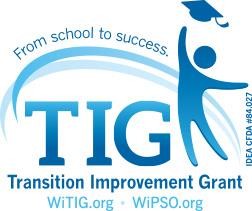 Wisconsin Post School Outcomes  www.wipso.orgDear Director of Special Education/Pupil Services,The Transition Improvement Grant (TIG) is a discretionary grant of the Department of Public Instruction. The purpose of TIG is to provide effective, targeted and low cost professional development to Wisconsin youth, parents, educators and stakeholders in the area of postsecondary transition and Indicators 13 and 14 of the State Performance Plan (SPP).  Our intention is to assist individuals and school teams in identifying local needs and provide improvement strategies that positively affect the post-school outcomes of students with disabilities.We would like to take this opportunity to introduce ourselves and give you an overview of our projects and continued work in the area of post school outcomes.Mary Kampa is the Wisconsin Post School Outcomes (PSO) Survey and Data Manager and has provided leadership for the post school outcomes project since it began in 2000. She lives with her family in Spooner, and has worked as a Director of Special Education and School Psychologist for schools in northwestern Wisconsin for over 25 years. She is a member of the Wisconsin Community on Transition and has started three countywide transition councils and two alternative schools.Jenny Jacobs is working on Post School Outcomes Coordinator and is a resident of Chilton. She has worked in the Calumet County area for over 20 years. She has ten years of vocational rehabilitation experience, one and a half years of transition coordinator experience, and seven years of special education teaching experience.  In addition to her duties of Post High School Outcomes Outreach, Jenny is the TIG CESA 7 Coordinator, supporting schools within CESA 7 to provide technical assistance to improve submission and quality PTPs.  Jenny brings a personal dedication to improving outcomes for students with disabilities.We are excited to offer technical assistance, resources and transition tools to your district. Please review the following to see what we can offer your district:DPI Indicator 14 data collection and reporting responsibilities in a required yearIndicator 14 interviewer training (90-minute facilitated webcast) in either a required or non-required yearTransition Improvement Plan (TIP) training, in-district or CESA-wideReview of district Indicator 14 Post School Outcomes (PSO) data and reportsSelf-Assessment of the National Predictors of Post School SuccessNEW Graduation Rate Improvement Plan In-depth and personalized review of district Post School Outcomes (PSO) data and reportsFor more information about the TIG grant, please visit  www.witig.org and register for an account. Announcements, newsletters, conferences and training information is shared electronically through this registration.We look forward to collaborating with you and creating new relationships with your staff to improve post school outcomes for students with disabilities.  If you have any questions or would like to schedule training, please do not hesitate to contact us.Sincerely,Mary KampaTIG PSO Survey and Data Manager mkampa@cesa10.k12.wi.us715-416-0609Jenny JacobsTIG PSO and CESA 7 Coordinator jennyj@witig.org920-617-5630